VSTUPNÍ ČÁSTNázev moduluMalba (základy)Kód modulu82-m-4/AD04Typ vzděláváníOdborné vzděláváníTyp moduluodborný průřezovýVyužitelnost vzdělávacího moduluKategorie dosaženého vzděláníM (EQF úroveň 4)Skupiny oborů82 - Umění a užité uměníKomplexní úlohaMalba(základy)Obory vzdělání - poznámky⦁    82-41-M/17 Multimediální tvorba

⦁    82-41-M/05 Grafický design

 Délka modulu (počet hodin)12Poznámka k délce moduluPlatnost modulu od30. 04. 2020Platnost modulu doVstupní předpokladyNejsou stanovenyJÁDRO MODULUCharakteristika moduluModul je primárně zaměřen na malířské techniky - vodou ředitelné a olejové barvy. Teorie je základem k další praktické zkušenosti, kdy je důležitá příprava podkladových materiálů, napínání plátna, příprava papíru, příprava dřevěných podložek. Příprava podkladových nátěrů, ředění barev, míchání barev, teorie barev - jsou nezbytně nutné k absolvování modulu, na který navazují moduly zabývající se malbou zátiší, portrétu, figury a krajiny.Žák po absolvování modulu uplatní v praxi znalosti malířských technik a znalosti teorie barev.Očekávané výsledky učeníŽák:používá malířské techniky - vodou ředitelné a olejové barvypracuje s malířskými pomůckami, základní přípravné práce jako napínání a podmalba papíru, napínání a šepsování plátna, úpravu dřevěných podložekpoužívá teoreticky i prakticky malířskou technologii, teorii barevpracuje s vodou ředitelnými i olejovými barvamivyužívá znalosti základního míchání barevvypracuje vlastní samostatné prácevypracuje kompoziční cvičení na základě zvolené technikypoužívá osobitý malířský projev, autorský přístupObsah vzdělávání (rozpis učiva)1. Úvod, teorie barevzáklady malbysvětlo, barvy, pigmentyvlastní barva objektupříprava barvy ze tří základních barevbarva a kontrast, doplňkové barvyškála barev, harmonie barev2. Materiálypigmentyolejepryskyřicepojidla
	klihyškrobyklovatinyoleje atd.rozpouštědlavoskypodložkypodklady3. Akvareltechniky akvarelu a jejich kombinaceakvarelové barvypodkladové materiálymíchání barev4. Kvaškvašové barvyrozpustnost kvašových barevpodkladové materiálymíchání barev5. Temperadruhy temperových barevrozpustnost temperových barevpodkladové materiálymíchání barev6. Olejomalbaolejové barvyolejelakyředidlapodložkypodkladytechniky míchání olejových barevtechnika ALLA PRIMA7. Akryltechniky akrylu a jejich kombinaceakrylové barvypodkladové materiálymíchání barevUčební činnosti žáků a strategie výukyStrategie učení: ve výuce se doporučuje kombinovat níže uvedené metody výuky.Metody slovní:monologický výklad s prezentací(teorie barev, technologické malířské postupy, výhody a nevýhody malířských technik)Přímé vyučování:pozorování, předvádění, projekceznalost malířských postupů a jejich aplikace na praktických úkolechorientace v malířské technologiihodnocení písemných pracíhodnocení ústního zkoušeníhodnocení samostatných školních pracíhodnocení samostatných domácích prací Specifikace písemné práce a ústního zkoušeníorientace v malířské technologiiSpecifikace samostatné práce:vypracování samostatné práce žáků - tvorba malířské práce na dané téma, kde je zvolená výtvarná technika základem k dalšímu zpracovánídrobná kompoziční cvičení s barvou, získávání malířské zkušenostimalba podle reálné předlohy zvolenou malířskou technikou, drobná studijní malbakompoziční cvičení zaměřeno na gradaci barevkompoziční cvičení zaměřeno na strukturu, tvarovou různorodost, organické tvarySpecifikace domácího úkolu:domácí úkol(kompoziční cvičení, příprava podkladových materiálů do výuky)Učební činnosti žáků:učí se postupy a využívá poznatky k míchání a teorii barev, ředění barevprakticky se učí malovat různorodými technikami(akvarel, kvaš, tempera, olejomalba, akryl)prakticky se učí přípravovat podkladové materiály(dřevo, plátno, papír)vytváření dovedností šepsovat pátno, připravovat podkladové nátěry pro další možné podložkyzískané teoretické vědomosti aplikuje na konkrtétní praktické zadáníZařazení do učebního plánu, ročník1. ročníkVÝSTUPNÍ ČÁSTZpůsob ověřování dosažených výsledkůPísemné a ústní zkoušeníSamostatná práce žákůvypracování samostatné práce žákůdomácí úkol(kompoziční cvičení, příprava materiálu)V rámci výuky jsou ověřovány především praktické dovednosti formou samostatné práce.Ověřované okruhy:příprava malířských pomůcekpříprava podkladových materiálůdovednost aplikovat malířské techniky na zadané témamíchání barevředění barevkvalita pozorovacích dovedností Kritéria hodnoceníprospěl – neprospěl 1 – žák výborně vysvětluje malířské techniky a postupy(písemná i ústní forma zkoušení), odevzdané práce školní i domácí jsou na vysoké úrovni, lze z nich vyčíst výrazný autorský přístup2 – žák velmi dobře vysvětluje malířské techniky a postupy(písemná i ústní forma zkoušení), odevzdané práce školní i domácí jsou na chvalitebné úrovni, lze z nich vyčíst autorský přístup3 – žák dobře vysvětluje malířské techniky a postupy(písemná i ústní forma zkoušení), odevzdané práce školní i domácí jsou na dobré úrovni, lze z nich vyčíst průměrný autorský přístup 4 – žák dostatečně vysvětluje malířské techniky a postupy(písemná i ústní forma zkoušení), odevzdané práce školní i domácí jsou na velmi nízké úrovni, projevují se podprůměrným autorským přístupemhranice úspěšnosti zkoušky  – žák nedostatečně vysvětluje malířské techniky a postupy(písemná i ústní forma zkoušení), odevzdané práce školní i domácí jsou na velmi nízké úrovni, bez známek autorského přístupuPro splnění modulu ho musí žák absolvovat s maximální absencí do 25%.Doporučená literaturaSMITH, Ray. Encyklopedie výtvarných technik a materiálů. - 3. vyd. Slovart, 2013. 384 s. ISBN 978-80-7391-482-0LOSOS, Ludvík. Malba - výtvarné techniky. Aventinum, 2010/2011. 192 s. ISBN978-80-7442-008SLÁNSKÝ, Bohuslav. Technika malby I. + II. - Paseka; EAN: 9788071856108; ISBN: 80-7185-624-XSLÁNSKÝ, B.: Technika v malířské tvorbě. Praha: SNTL, 1976.PoznámkyObsahové upřesněníOV RVP - Odborné vzdělávání ve vztahu k RVPMateriál vznikl v rámci projektu Modernizace odborného vzdělávání (MOV), který byl spolufinancován z Evropských strukturálních a investičních fondů a jehož realizaci zajišťoval Národní pedagogický institut České republiky. Autorem materiálu a všech jeho částí, není-li uvedeno jinak, je Hana Háblová. Creative Commons CC BY SA 4.0 – Uveďte původ – Zachovejte licenci 4.0 Mezinárodní.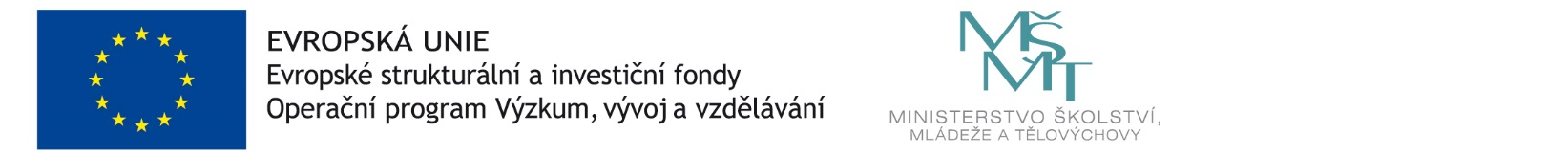 